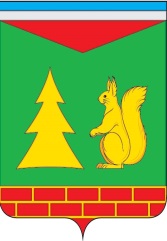 Ханты - Мансийский автономный округ – ЮграСоветский районАДМИНИСТРАЦИЯ ГОРОДСКОГО ПОСЕЛЕНИЯ ПИОНЕРСКИЙПОСТАНОВЛЕНИЕ « 22 »ноября 2018 г.                                                                                                                      № 334О  муниципальной  программе «Развитие экономического потенциала    городского  поселения  Пионерский»            В  соответствии с Бюджетным кодексом Российской Федерации, Федеральным законом от 06.10.2003 №131-ФЗ «Об общих принципах организации местного самоуправления в Российской Федерации», Уставом городского поселения Пионерский, постановлением Администрации городского поселения Пионерский от 04.10.2018 № 283 «О модельной муниципальной программе городского поселения Пионерский, порядке формирования, утверждения и реализации муниципальных программ городского поселения Пионерский»:      1. Утвердить муниципальную программу «Развитие экономического потенциала городского  поселения Пионерский» (приложение).      2.  Признать утратившим силу:2.1. Постановление Администрации городского поселения Пионерский  от 31.10.2013 № 320 «О муниципальной программе «Развитие малого и среднего предпринимательства на территории городского поселения Пионерский на 2014-2016 годы»»;2.2.  Постановление Администрации городского поселения Пионерский от 30.04.2014 № 205 «О внесении изменений в постановление Администрации городского поселения Пионерский от 31.10.2013 № 320»;2.3.  Постановление Администрации городского поселения Пионерский от 10.11.2015 № 295 «О внесении изменений в постановление Администрации городского поселения Пионерский от 31.10.2013 № 320»;2.4.  Постановление Администрации городского поселения Пионерский от 25.10.2016 № 328 «О внесении изменений в постановление Администрации городского поселения Пионерский от 31.10.2013 № 320»;22.4.  Постановление Администрации городского поселения Пионерский от 19.10.2017 № 255 «О внесении изменений в постановление Администрации городского поселения Пионерский от 31.10.2013 № 320».     3.  Разместить настоящее постановление на официальном сайте городского  поселения Пионерский.     4.  Настоящее постановление  вступает в силу с 01.01.2019.     5.  Контроль за исполнением настоящего постановления оставляю за собой.Глава городского поселения Пионерский                                           В.С.ЗубчикПриложениек постановлению Администрации городского поселения Пионерскийот  22.11.2018 № 334Муниципальная  программа «Развитие экономического потенциала городского поселения Пионерский»Паспортмуниципальной  программы «Развитие экономического потенциала городского поселения Пионерский»Раздел 1.  О стимулировании инвестиционной и инновационной деятельности, развитие конкуренции и негосударственного сектора экономики1.1.Формирование благоприятной деловой среды.Создание комфортных условий для бизнеса – одно из ключевых условий обеспечения устойчивого роста, стабильного развития экономики и социальной сферы.Учитывая высокую роль предпринимателей, осуществляющих деятельность в социальной сфере в городского поселения Пионерский, муниципальной программой предусмотрены меры поддержки, такие как: имущественная, образовательная и информационно-консультационная, а именно:создание условий для развития субъектов малого и среднего предпринимательства в городском поселении Пионерский;поддержка субъектов малого и среднего предпринимательства, осуществляющих социально-значимые виды деятельности;поддержка начинающих предпринимателей;развитие инновационного и молодежного предпринимательства.       1.2. Инвестиционные проекты       Мероприятия, в рамках муниципальной программы, не предусматривают реализацию инвестиционных проектов.       1.3. Развитие конкуренции       Мероприятия муниципальной программы не направлены на осуществление мер по развитию конкуренции и содействию импортозамещению в автономном округе, реализацию стандарта развития конкуренции.Раздел 2.  Механизм реализации муниципальной программыМеханизмом реализации муниципальной программы является комплекс мер, направленных на эффективное исполнение муниципальной программы на основе муниципальных контрактов (договоров), заключаемых в соответствии с федеральным законодательством и нормативными правовыми актами городского поселения, а также осуществления иных выплат. При текущем управлении ответственным исполнителем муниципальной программы выполняются следующие задачи:анализ эффективности выполнения мероприятий;организация реализации мероприятий программы, принятие решения о внесении в нее изменений в соответствии с установленными требованиями и внесение совместно с соисполнителем муниципальной программы ответственности за достижение целевых показателей муниципальной программы, а также конечных результатов ее реализации;мониторинг выполнения непосредственных и конечных показателей, сбор оперативной отчетной информации, подготовка и представление отчетов о ходе реализации муниципальной программы.Ответственный исполнитель муниципальной программы может передать часть функций по реализации мероприятий муниципальной программы  подведомственным муниципальным учреждениям в случае, если эти функции соответствуют уставам (положениям) и включены в их муниципальные задания при формировании бюджета на очередной финансовый год и плановый период.Механизм реализации муниципальной программы включает разработку и принятие нормативных правовых актов городского поселения, необходимых для ее выполнения, ежегодное уточнение перечня программных мероприятий на очередной финансовый год и плановый период и затрат по программным мероприятиям в соответствии с мониторингом фактически достигнутых целевых показателей реализации муниципальной программы, а также информирование общественности о ходе реализации муниципальной программы.Оценка результатов и показателей выполнения мероприятий муниципальной программы, их эффективности осуществляется в соответствии с целевыми показателями настоящей муниципальной программы (таблица 1). Таблица 1 «Целевые показатели муниципальной программы».Содержит показатели, значения которых определяются на основе данных федерального статистического наблюдения, приводится ссылка на соответствующую форму федерального статистического наблюдения (в муниципальной программе могут предусматриваться иные показатели, характеризующие эффективность реализации её мероприятий.Целевые показатели муниципальной программы должны количественно характеризовать результат её реализации, решение основных задач и достижение целей,
а также:отражать прогнозные показатели социально-экономического развития городского поселения Пионерский;отражать специфику развития соответствующей сферы, проблем и основных задач,
на решение которых направлена ее реализация;иметь количественное значение;определяться на основе данных государственного статистического наблюдения;непосредственно зависеть от решения её основных задач и реализации в целом;должны быть направлены на достижение целей, целевых показателей, задач, установленных указами Президента Российской Федерации.Таблица 2 «Перечень основных мероприятий муниципальной программы».Содержит основные мероприятия муниципальной программы с указанием объемов
их финансирования в разрезе по годам и с распределением по источникам финансирования.Таблица 3 «Портфели проектов и проекты, направленные в том числе на реализацию национальных и федеральных проектов Российской Федерации» (заполняется в случае наличия портфелей проектов и проектов).Содержит информацию о портфелях проектов и проектах, направленных в том числе  на реализацию национальных и федеральных проектов (программ) Российской Федерации, реализуемых на принципах проектного управления в том числе  с требованием по направлениям, определенным Указом Президента № 204.Таблица 4 «Характеристика основных мероприятий муниципальной программы,
их связь с целевыми показателями».Содержит характеристику основных мероприятий программы, отражающих актуальные и перспективные направления государственной политики в соответствующих сферах деятельности, необходимость их реализации в целях достижения показателей, установленных в указах Президента Российской Федерации.Программные мероприятия должны быть направлены в том числе на:формирование благоприятных условий ведения предпринимательской деятельности
и обеспечения благоприятного инвестиционного климата в соответствующих сферах экономической деятельности;увеличение объемов привлекаемых средств из федерального бюджета , бюджета Ханты-Мансийского автономного округа - Югры, бюджета Советского района, иных источников на софинансирование муниципальных программ, в том числе на развитие материально-технической базы, в соответствующих сферах экономической деятельности.Таблица 5 «Перечень объектов капитального строительства» (заполняется в случае наличия объектов капитального строительства).Содержит общие сведения об объектах, строительство которых направленно
на достижение целей и решение задач при реализации муниципальной программы (включая объекты, создаваемые на условиях муниципально-частного партнерства, концессионных соглашений), в том числе с участием средств федерального бюджета, бюджета
Ханты-Мансийского автономного округа – Югры и бюджета Советского района, внебюджетных источников, привлеченных средств от хозяйствующих субъектов, осуществляющих деятельность в  городском поселении Пионерский. Таблица 6 «Перечень объектов социально-культурного и коммунально-бытового назначения, масштабные инвестиционные проекты» (заполняется в случае наличия объектов социально-культурного и коммунально-бытового назначения, масштабных инвестиционных проектов).Содержит общие сведения об объектах социально-культурного
и коммунально-бытового назначения, масштабных инвестиционных проектах в соответствии с постановлением Правительства Ханты-Мансийского автономного округа - Югры
от 14.08.2015 № 270-п «О Порядке предоставления земельных участков, находящихся
в государственной или муниципальной собственности, юридическим лицам в аренду
без проведения торгов для размещения объектов социально-культурного
и коммунально-бытового назначения, реализации масштабных инвестиционных проектов
в Ханты-Мансийском автономном округе - Югре».Таблица 1Целевые показатели муниципальной программыТаблица 2 Перечень основных мероприятий муниципальной программы Таблица 3 Портфели проектов и проекты, направленные в том числе на реализацию национальных и федеральных проектов Российской ФедерацииТаблица 4 Характеристика основных мероприятий муниципальной программы, их связь с целевыми показателямиПримечания:* Заполняется при наличии портфелей проектов и проектов, направленных, в том числе на реализацию национальных и федеральных проектов Российской Федерации.Наименование муниципальной программыРазвитие экономического потенциала городского поселения Пионерский (далее программа)Дата утверждения муниципальной программы (наименование и номер муниципального правового акта) *22.11.2018 №334Разработчик муниципальной программыАдминистрация городского поселения Пионерский  Ответственный исполнитель муниципальной программыАдминистрация городского поселения ПионерскийСоисполнители муниципальной программыЦель муниципальной программыПовышение экономического потенциала городского поселения ПионерскийЗадачи муниципальной программыСовершенствование механизмов имущественной и информационной поддержки субъектам малого и среднего предпринимательстваОсновные мероприятияВедение реестра муниципального имущества, предназначенного для сдачи в аренду субъектам малого и среднего предпринимательстваАнализ действующей нормативно-правовой базы, в сфере регулирования предпринимательской деятельности.Оказание информационной поддержки субъектам малого и среднего предпринимательства. Создание на официальном сайте Администрации городского поселения Пионерский  раздела с целью размещения официальной информации для субъектам малого и среднего предпринимательстваНаименование портфеля проектов, проекта, направленных в том числе на реализацию в городском поселении Пионерский  национальных проектов (программ) Российской ФедерацииЦелевые показатели муниципальной программыУвеличение числа субъектов малого и среднего предпринимательстваСроки реализации муниципальной программы(разрабатывается на срок от трех лет)2019 – 2025 годы и на период до 2030 годаПараметры финансового обеспечения муниципальной программы    Общий объем финансирования программы составляет 12,0 тыс. руб., в том числе:2019 год – 1,0 тыс. руб.;2020 год – 1,0 тыс. руб.;2021 год -  1,0 тыс. руб.;2022 год – 1,0 тыс. руб.;2023 год – 1,0 тыс. руб.;2024 год – 1,0 тыс. руб.;2025 год – 1,0 тыс. руб.;2026-2030 годы –5,0 тыс. руб.Бюджет городского поселения Пионерский – 12,0 тыс. руб., в том числе:2019 год – 1,0 тыс. руб.;2020 год – 1,0 тыс. руб.;2021 год -  1,0 тыс. руб.;2022 год – 1,0 тыс. руб.;2023 год – 1,0 тыс. руб.;2024 год – 1,0 тыс. руб.;2025 год – 1,0 тыс. руб.;2026-2030 годы –5,0 тыс. руб.Параметры финансового обеспечения портфеля проектов, проекта, направленных в том числе на реализацию национальных проектов (программ) Российской Федерации, реализуемых в составе муниципальной программы№ показа-теляНаименование целевых показателей Базовый показатель на начало реализации муници-пальной программыЗначения показателя по годамЗначения показателя по годамЗначения показателя по годамЗначения показателя по годамЗначения показателя по годамЗначения показателя по годамЗначения показателя по годамЗначения показателя по годамЦелевое значение показателя на момент окончания реализации муниципальной программы№ показа-теляНаименование целевых показателей Базовый показатель на начало реализации муници-пальной программы2019 год2020 год2021 год2022 год2023 год2024 год2025 год2026-2030 годыЦелевое значение показателя на момент окончания реализации муниципальной программы1234567891011121.Увеличение числа субъектов малого и среднего предпринимательства77889910101111Номер основ-ногомеро-приятияОсновные мероприятия муниципальной программы (их связь с целевыми показателями муниципальной программы)Ответственный исполнитель/соисполнительИсточники финансированияФинансовые затраты на реализацию  (тыс. рублей)Финансовые затраты на реализацию  (тыс. рублей)Финансовые затраты на реализацию  (тыс. рублей)Финансовые затраты на реализацию  (тыс. рублей)Финансовые затраты на реализацию  (тыс. рублей)Финансовые затраты на реализацию  (тыс. рублей)Финансовые затраты на реализацию  (тыс. рублей)Финансовые затраты на реализацию  (тыс. рублей)Финансовые затраты на реализацию  (тыс. рублей)Финансовые затраты на реализацию  (тыс. рублей)Номер основ-ногомеро-приятияОсновные мероприятия муниципальной программы (их связь с целевыми показателями муниципальной программы)Ответственный исполнитель/соисполнительИсточники финансированиявсегов том числев том числев том числев том числев том числев том числев том числев том числев том числеНомер основ-ногомеро-приятияОсновные мероприятия муниципальной программы (их связь с целевыми показателями муниципальной программы)Ответственный исполнитель/соисполнительИсточники финансированиявсего2019 год2020 год2020 год2021 год2022 год2023 год2024 год2025 год2026-2030 годыЗадача 1. Совершенствование механизмов имущественной и информационной  поддержки субъектов малого и среднего предпринимательства Задача 1. Совершенствование механизмов имущественной и информационной  поддержки субъектов малого и среднего предпринимательства Задача 1. Совершенствование механизмов имущественной и информационной  поддержки субъектов малого и среднего предпринимательства Задача 1. Совершенствование механизмов имущественной и информационной  поддержки субъектов малого и среднего предпринимательства Задача 1. Совершенствование механизмов имущественной и информационной  поддержки субъектов малого и среднего предпринимательства Задача 1. Совершенствование механизмов имущественной и информационной  поддержки субъектов малого и среднего предпринимательства Задача 1. Совершенствование механизмов имущественной и информационной  поддержки субъектов малого и среднего предпринимательства Задача 1. Совершенствование механизмов имущественной и информационной  поддержки субъектов малого и среднего предпринимательства Задача 1. Совершенствование механизмов имущественной и информационной  поддержки субъектов малого и среднего предпринимательства Задача 1. Совершенствование механизмов имущественной и информационной  поддержки субъектов малого и среднего предпринимательства Задача 1. Совершенствование механизмов имущественной и информационной  поддержки субъектов малого и среднего предпринимательства Задача 1. Совершенствование механизмов имущественной и информационной  поддержки субъектов малого и среднего предпринимательства Задача 1. Совершенствование механизмов имущественной и информационной  поддержки субъектов малого и среднего предпринимательства Задача 1. Совершенствование механизмов имущественной и информационной  поддержки субъектов малого и среднего предпринимательства 1.1.Ведение реестра муниципального имущества, предназначенного для сдачи в аренду субъектам малого и среднего предпринимательстваАдминистрация городского поселения Пионерский Без финансирова-
ния1.2.Анализ действующей нормативно-правовой базы, в сфере регулирования предпринимательской деятельностиАдминистрация городского поселения Пионерский Без финансирова-
ния1.3.Оказание информационной поддержки субъектам малого и среднего предпринимательства. Создание на официальном сайте Администрации городского поселения Пионерский  раздела с целью размещения официальной информации для субъектов малого и среднего предпринимательства (1)Администрация городского поселения Пионерский Всего12,01,01,01,01,01,01,01,01,05,01.3.Оказание информационной поддержки субъектам малого и среднего предпринимательства. Создание на официальном сайте Администрации городского поселения Пионерский  раздела с целью размещения официальной информации для субъектов малого и среднего предпринимательства (1)Администрация городского поселения Пионерский Бюджет городского поселения Пионерский 12,01,01,01,01,01,01,01,01,05,0Итого по задаче 1:Итого по задаче 1:Всего12,01,01,01,01,01,01,01,01,05,0Итого по задаче 1:Итого по задаче 1:Бюджет городского поселения Пионерский 12,01,01,01,01,01,01,01,01,05,0Всего по муниципальной программе:Всего по муниципальной программе:Всего12,01,01,01,01,01,01,01,01,05,0Всего по муниципальной программе:Всего по муниципальной программе:Бюджет городского поселения Пионерский 12,01,01,01,01,01,01,01,01,05,0В том числе:В том числе:Портфели проектов и проекты, направленные том числе на реализацию национальных и федеральных проектов Российской Федерации:Портфели проектов и проекты, направленные том числе на реализацию национальных и федеральных проектов Российской Федерации:Всего0,00,00,00,00,00,00,00,00,00,0Портфели проектов и проекты, направленные том числе на реализацию национальных и федеральных проектов Российской Федерации:Портфели проектов и проекты, направленные том числе на реализацию национальных и федеральных проектов Российской Федерации:Бюджет ХМАО - Югры0,00,00,00,00,00,00,00,00,00,0Портфели проектов и проекты, направленные том числе на реализацию национальных и федеральных проектов Российской Федерации:Портфели проектов и проекты, направленные том числе на реализацию национальных и федеральных проектов Российской Федерации:Бюджет городского поселения Пионерский 0,00,00,00,00,00,00,00,00,00,0Инвестиции в объекты муниципальной собственности (за исключением инвестиций в объекты муниципальной собственности по проектам, портфелям проектов)Инвестиции в объекты муниципальной собственности (за исключением инвестиций в объекты муниципальной собственности по проектам, портфелям проектов)Всего0,00,00,00,00,00,00,00,00,00,0Инвестиции в объекты муниципальной собственности (за исключением инвестиций в объекты муниципальной собственности по проектам, портфелям проектов)Инвестиции в объекты муниципальной собственности (за исключением инвестиций в объекты муниципальной собственности по проектам, портфелям проектов)Бюджет ХМАО - Югры0,00,00,00,00,00,00,00,00,00,0Инвестиции в объекты муниципальной собственности (за исключением инвестиций в объекты муниципальной собственности по проектам, портфелям проектов)Инвестиции в объекты муниципальной собственности (за исключением инвестиций в объекты муниципальной собственности по проектам, портфелям проектов)Бюджет городского поселения Пионерский 0,00,00,00,00,00,00,00,00,00,0Прочие расходыПрочие расходыВсего0,00,00,00,00,00,00,00,00,00,0Прочие расходыПрочие расходыБюджет ХМАО - Югры0,00,00,00,00,00,00,00,00,00,0Прочие расходыПрочие расходыБюджет городского поселения Пионерский 0,00,00,00,00,00,00,00,00,00,0В том числе:В том числе:Администрация городского поселения Пионерский Администрация городского поселения Пионерский ВсегоАдминистрация городского поселения Пионерский Администрация городского поселения Пионерский Бюджет городского поселения Пионерский № п/пНаименование портфеля проектов, проекта Наименование проекта или мероприятияОтветственный исполнительНомер основного мероприятияЦели Срок реализацииИсточники финансирования Параметры финансового обеспечения, тыс. рублейПараметры финансового обеспечения, тыс. рублейПараметры финансового обеспечения, тыс. рублейПараметры финансового обеспечения, тыс. рублейПараметры финансового обеспечения, тыс. рублейПараметры финансового обеспечения, тыс. рублей№ п/пНаименование портфеля проектов, проекта Наименование проекта или мероприятияОтветственный исполнительНомер основного мероприятияЦели Срок реализацииИсточники финансирования 20__год20__год20__год20__год20__годи т.д.1234567891011121314№ п/пОсновные мероприятияОсновные мероприятияОсновные мероприятияОсновные мероприятияНаименование целевого показателя№ п/пОсновные мероприятияОсновные мероприятияОсновные мероприятияОсновные мероприятияНаименование целевого показателя№ п/пНаименованиеНаименованиеСодержание (направления расходов)Реквизиты муниципального правового акта, наименование портфеля проектов (проекта)*Наименование целевого показателя122345Цель 1. Повышение экономического потенциала городского поселения Пионерский  Цель 1. Повышение экономического потенциала городского поселения Пионерский  Цель 1. Повышение экономического потенциала городского поселения Пионерский  Цель 1. Повышение экономического потенциала городского поселения Пионерский  Цель 1. Повышение экономического потенциала городского поселения Пионерский  Цель 1. Повышение экономического потенциала городского поселения Пионерский  Задача 1.  Совершенствование механизмов имущественной и информационной  поддержки субъектов малого и среднего предпринимательстваЗадача 1.  Совершенствование механизмов имущественной и информационной  поддержки субъектов малого и среднего предпринимательстваЗадача 1.  Совершенствование механизмов имущественной и информационной  поддержки субъектов малого и среднего предпринимательстваЗадача 1.  Совершенствование механизмов имущественной и информационной  поддержки субъектов малого и среднего предпринимательстваЗадача 1.  Совершенствование механизмов имущественной и информационной  поддержки субъектов малого и среднего предпринимательстваЗадача 1.  Совершенствование механизмов имущественной и информационной  поддержки субъектов малого и среднего предпринимательства1.1.Ведение реестра муниципального имущества, предназначенного для сдачи в аренду субъектам малого и среднего предпринимательства1. Ведение реестра муниципального имущества, предназначенного для сдачи в аренду субъектам малого и среднего предпринимательства1. Ведение реестра муниципального имущества, предназначенного для сдачи в аренду субъектам малого и среднего предпринимательстваПостановление правительства Ханты-Мансийского автономного округа – Югры от 05.10.2018 № 336-п «О государственной программе Ханты-Мансийского автономного округа – Югры «Развитие экономического потенциала»;1.2.Анализ действующей нормативно-правовой базы, в сфере регулирования предпринимательской деятельности 2. Анализ действующей нормативно-правовой базы, в сфере регулирования предпринимательской деятельности 2. Анализ действующей нормативно-правовой базы, в сфере регулирования предпринимательской деятельности Постановление правительства Ханты-Мансийского автономного округа – Югры от 05.10.2018 № 336-п «О государственной программе Ханты-Мансийского автономного округа – Югры «Развитие экономического потенциала»1.3.Оказание информационной поддержки субъектам малого и среднего предпринимательства. Создание на официальном сайте Администрации городского поселения Пионерский  раздела с целью размещения официальной информации для субъектов малого и среднего предпринимательстваОрганизация мероприятий по информационно-консультационной поддержке, популяризации
и пропаганде предпринимательской деятельности (организация и проведение целевых радио-, телепередач (программ), в целях пропаганды малого и среднего предпринимательства Организация мероприятий по информационно-консультационной поддержке, популяризации
и пропаганде предпринимательской деятельности (организация и проведение целевых радио-, телепередач (программ), в целях пропаганды малого и среднего предпринимательства Постановление правительства Ханты-Мансийского автономного округа – Югры от 05.10.2018 № 336-п «О государственной программе Ханты-Мансийского автономного округа – Югры «Развитие экономического потенциала»Увеличение числа субъектов малого и среднего предпринимательства